		           INSTITUTO SUPERIOR PORTEÑO A-80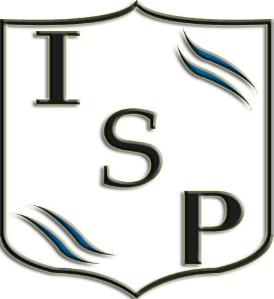 Espacio Curricular de Lengua extranjera (Inglés)1° año Pre-Intermediate – 2018Prof. Florencia DeminicisFundamentaciónEl propósito de enseñar inglés es que el alumno conozca sobre los múltiples fenómenos que conciernen al lenguaje humano y su realización a través de distintas lenguas. El contacto y estudio de una lengua distinta de la materna permiten reconocer el carácter arbitrario de las convenciones sociolingüísticas. Asimismo, el abordaje de las distintas facetas de los fenómenos lingüísticos y culturales desde una perspectiva sociocultural y posibilita el acceso a campos culturales variados y diferentes. En un enfoque intercultural, uno de los objetivos fundamentales de la educación en la lengua es el impulso del desarrollo favorable de la personalidad del alumno y de su sentimiento de identidad, como respuesta a la enriquecedora experiencia que supone enfrentarse a lo diferente en los ámbitos de la lengua y la cultura La enseñanza de una lengua extranjera, en este caso inglés, tiene un sentido formativo, ya que, a través del contraste entre la propia lengua y cultura y otras, se favorece la reflexión acerca de los otros y su alteridad.En el trayecto formativo, la enseñanza de las diversas lenguas adicionales (inglés) se organiza en función de las prácticas sociales del lenguaje entendidas como las diferentes formas de relación social que se llevan a cabo por medio, en interacción con y a partir del lenguaje. Este enfoque permite preservar las funciones y el valor que la lengua oral y escrita tiene fuera y dentro del aula. Propósitos y objetivosQue los alumnos adquieran el idioma inglés como medio de comunicación para interactuar en forma espontánea ante distintas situaciones.Que los alumnos sean capaces de comunicarse tanto de manera escrita como oral.Que los alumnos respeten opiniones diferentes de sus pares y sus docentes y autoridades y que se respeten las propias.Que los alumnos adquieran y sean capaces de utilizar una gran variedad de vocabulario.Que los alumnos puedan comprender textos de diferente índole. Que los alumnos puedan resolver situaciones que copien a la realidad. Que los alumnos logren adquirir las estructuras fundamentales de la lengua extranjera como instrumento para la comunicación eficaz. Que los alumnos puedan narrar eventos, comparar y contrastar fotos, expresar opiniones y llegar a acuerdos con sus pares.Que los alumnos logren redactar una gran variedad de redacciones como descripciones de eventos, cartas informales y formales entre otros como presentación de trabajos especiales.Que los alumnos logren valorar el idioma como medio e instrumento de relación humana y de acceso a los valores culturales.   ContenidosUnidad I: (Unidades S a 3)Gramática:Verbos de acción y de estado.ArtículosTiempos verbales: Presente Simple y Continuo. Pasado Simple y ContinuoVerbos modales: Sugerencias, obligación, necesidad, prohibición. Sustantivos contables e incontables.Comparativos y superlativos.Cuantificadores.There is/areVocabulario:Vocabulario relacionado con: hobbies, objetos escolares, apariencia física, sentimientos, accidentes, heridas, naturaleza, películas.Preposiciones de movimiento y posición.Prefijos negativos.Conectores de tiempo.Colocaciones.Escritura:Descripción de un eventoInvitaciónCarta informalLectura:The Woman in Black. Susan Hill.Unidad II:(Unidades 4 a 6)GramáticaComparativos y superlativos.Primer condicional Tiempos verbales futuros. Grados de certezaPresente Perfecto. Contraste con Pasado Simple.VocabularioVocabulario relacionado con: el clima y el tiempo, desastres naturales, adjetivos, sustantivos compuestos, trabajo, cualidades personales, atracciones turísticas, vacaciones.Frases verbales Sustantivos compuestosPrefijos con/sin guión.Colocaciones: trabajo.Escritura:ArtículoBlog/Folleto.Carta formal.Lectura:The Woman in Black. Susan Hill.Unidad III: (Unidades 7 a 9)Gramática:Segundo condicionalDiscurso Indirecto. Say/TellPasado PerfectoVoz Pasiva ‘Verb patterns’Vocabulario:Vocabulario relacionado con: números, negocios, compras, crímenes y criminales, tecnología, materiales, inventos.Expresiones de tiempoSufijos de adjetivosColocaciones: crimenSustantivos compuestosVerbos con preposiciones.Escritura:Carta formalE-mail informalEnsayoLectura:Frankenstein. Mary Shelley.EstrategiasJuegos: interactivos, grupales y de a pares. Audición comprensiva: Deducir y predecir, identificar como “verdadero” o “falso”, unir palabras con definiciones, definir conceptos, completar oraciones, etc. Copiar pronunciación y entonación.  Lectura comprensiva: Deducir y predecir. Leer para entendimiento general y para encontrar información específica, contestar preguntas, discusiones grupales a partir del texto. Desarrollar estrategias para deducir vocabulario a través del contexto.  Corregir información. Escritura: escribir textos simples descriptivos, narrativos e informativos. Oral: Práctica de la pronunciación y entonación. Juegos de rol. Debates grupales. Describir, comparar y contrastar fotos. Expresar gustos e intereses.  Hacer deducciones. Expresar opiniones y justificarlas. Agregar ideas. Reportar información. Hacer y responder a sugerencias. Narrar eventos. Expresar una queja.Evaluación y recursosLa evaluación es un proceso continuo. Se considerarán como mínimo dos evaluaciones escritas por trimestre. Contemplar la evaluación de distintos tipos de aprendizaje (conocimientos, procedimientos, habilidades, actitudes, etcétera).Contemplar la evaluación del proceso de aprendizaje de los alumnos.Incluir situaciones de evaluación de inicio, formativa y final.Promover la utilización de diversas propuestas de evaluación (pruebas escritas y orales, pruebas de desempeño, producciones, coloquios, análisis de casos).Uso de notebooks y cañones en clase y extra clase para investigar y elaborar trabajos.Participación en claseEntrega de tareasBibliografía: Solutions Pre-Intermediate Student’s book y Workbook. Oxford. Tim Falla, Paul A Davies.Material onlineThe Woman in Black. Macmillan Readers. Level 3.Frankenstein. Macmillan Readers. Level 3.